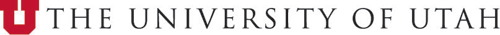 	 Master of Public Policy Program	 332 South 1400 East, Room 214	 801-585-7834Master of Public PolicyGraduate Assistant ApplicationPlease submit application, a writing sample, and resume by February 15, 2017 at 5pm to:Elizabeth Henke, Program ManagerMaster of Public PolicyElizabeth.henke@utah.edu Title your application: Your Name MPP GA App 2017Name:Address:Telephone:Email address:Expected date of Graduation:Describe your administrative and organizational skills:Describe any marketing experience (a lack of experience in this area will not preclude you from being considered):Describe any experience you have giving oral presentations:A large portion of the job involves the recruitment of new students. How would you describe the MPP program to someone who knew nothing about it? What do you think sets MPP apart from other graduate programs?Describe any experience working with websites or any graphic design experience (a lack of experience in this area will not preclude you from being considered):Please tell us why you are interested in this position: